О внесении изменений в постановление администрации г. Канска от 24.10.2013 № 1493 В соответствии с Трудовым кодексом Российской Федерации, Федеральным  законом от 06.10.2003 № 131-ФЗ «Об общих принципах организации местного самоуправления в Российской Федерации», Решением Канского городского Совета депутатов от 25.09.2013 № 52-274 «О Положении о системах оплаты труда работников муниципальных учреждений города Канска», руководствуясь статьями 30, 35 Устава города Канска ПОСТАНОВЛЯЮ:Внести в постановление администрации г. Канска от 23.10.2013 № 1493 «Об утверждении Примерного положения об оплате труда работников муниципального казенного учреждения «Канский городской архив» следующие изменения:В Примерном положении об оплате труда работников муниципального казенного учреждения «Канский городской архив» (далее – Примерное положение):в пункте 2.2 раздела 2 цифры «1940» заменить цифрами «2231»;в разделе 4:- в пункте 4.2 после слова «устанавливаются» дополнить словами «и выплачиваются»;- пункт 4.5.1 изложить в следующей редакции:«4.5.1. Выплаты за сложность, напряженность и особый режим работы устанавливаются на год и выплачиваются ежемесячно в размере до 60 процентов оклада (должностного оклада), ставки заработной платы работникам, в должностные обязанности которых входит:выявление документов, представляющих интерес для коллекционеров;инициативное документирование и взаимодействие с держателями личных фондов;организация и проведение информационных мероприятий (выставки, круглые столы, семинары и другие мероприятия);обработка  персональных данных сотрудников учреждения;осуществление функций и полномочий контрактного управляющего.»;- пункт 4.6 дополнить абзацами следующего содержания:«При определении размера стимулирующих выплат по итогам работы за период (месяц, квартал, год) работникам учреждения учитывается фактически отработанное время, а также личный вклад, внесенный в результаты деятельности учреждения. Выплаты работникам учреждения, принятым на работу в течение текущего квартала, осуществляются пропорционально отработанному времени, со дня назначения работника на должность и до конца текущего квартала.  Выплаты по итогам работы за год работникам учреждения, занимающим должности в порядке внутреннего совместительства, рассчитываются и выплачиваются по основной должности (работе) такого работника исходя из оклада (должностного оклада), ставки заработной платы работника.По решению руководителя учреждения выплаты по итогам работы за месяц могут производиться без учета фактически отработанного времени.»;в разделе 5:- в пункте 5.7 слова «до 79 процентов» заменить словами «до 70 процентов»;- пункт 5.10 считать пунктом 5.9;приложение 1 к Примерному положению изложить в новой редакции согласно приложению № 1 к настоящему постановлению;приложение 3 к Примерному положению изложить в новой редакции согласно приложению № 2 к настоящему постановлению;приложение 5 к Примерному положению изложить в новой редакции согласно приложению № 3 к настоящему постановлению.Консультанту главы города по связям с общественностью отдела организационной работы, делопроизводства, кадров и муниципальной службы (Никонова Н. И.) опубликовать настоящее постановление в газете «Официальный Канск» и разместить на официальном сайте муниципального образования город Канск в сети Интернет.Контроль за исполнением настоящего постановления возложить на заместителя главы города по экономике и финансам Н. В. Кадач.Постановление вступает в силу со дня его официального  опубликования, но не ранее дня вступления в силу Решения Канского городского Совета депутатов от 30.09.2014 № 64-347 «О внесении изменений в Положение о системах оплаты труда работников муниципальных учреждений города Канска, утвержденное Решением Канского городского Совета депутатов от 25.09.2013 № 52-274», и применяется к правоотношениям, возникшим с 1 октября 2014 года.Глава города Канска                                                                                    Н. Н. КачанМинимальные размеры окладов (должностных окладов), ставок заработной платы по квалификационным уровням профессиональных квалификационных групп должностей работников учрежденияПрофессиональная квалификационная группа «Должности работников государственных архивов, центров хранения документации, архивов муниципальных образований, ведомств, организаций, лабораторий обеспечения сохранности архивных документов третьего уровня»Профессиональная квалификационная группа «Должности работников государственных архивов, центров хранения документации, архивов муниципальных образований, ведомств, организаций, лабораторий обеспечения сохранности архивных документов четвертого уровня»Директор                                                                                                                                    МКУ «Канский городской архив»                                                      Л.В. КостюковаВИДЫ  ВЫПЛАТ  СТИМУЛИРУЮЩЕГО  ХАРАКТЕРА, РАЗМЕР  И  УСЛОВИЯ  ИХОСУЩЕСТВЛЕНИЯ, КРИТЕРИИ  ОЦЕНКИ  РЕЗУЛЬТАТИВНОСТИ  И  КАЧЕСТВАДЕЯТЕЛЬНОСТИ  УЧРЕЖДЕНИЯ  ДЛЯ  РАБОТНИКОВ  И  РАБОЧИХ  УЧРЕЖДЕНИЯДиректор           МКУ «Канский городской архив»                                                     Л. В. КостюковаВиды выплат стимулирующего характера, размер и условия их осуществления, критерии оценки результативности и качества деятельности учреждения для руководителя Директор           МКУ «Канский городской архив»                                                     Л. В. Костюкова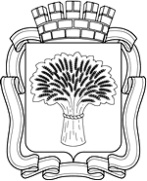 Российская ФедерацияАдминистрация города Канска
Красноярского краяПОСТАНОВЛЕНИЕРоссийская ФедерацияАдминистрация города Канска
Красноярского краяПОСТАНОВЛЕНИЕРоссийская ФедерацияАдминистрация города Канска
Красноярского краяПОСТАНОВЛЕНИЕРоссийская ФедерацияАдминистрация города Канска
Красноярского краяПОСТАНОВЛЕНИЕ30.09.2014г.№1633Приложение № 1к постановлению администрации г. Канска от 30.09.2014 № 1633Приложение 1к Примерному положению об оплате труда работников МКУ «Канский городской архив»Квалификационные уровниМинимальные размеры окладов(должностных окладов)1 квалификационный уровень28822 квалификационный уровень31673 квалификационный уровень36804 квалификационный уровень45925 квалификационный уровень5361Квалификационные уровниМинимальные размеры окладов(должностных окладов)1 квалификационный  уровень55612 квалификационный уровень66753 квалификационный уровень7188Приложение № 2к постановлению администрации г. Канска от 30.09.2014 № 1633Приложение 3к Примерному положению об оплате труда работников МКУ «Канский городской архив»КатегорияработниковНаименованиякритериев оценки результативности и качества труда работников учрежденияИнтерпретация критериев оценки результативности и качества труда работников учрежденияПоказатель достижения планового значения (уровень достигнутых результатов) критерия оценки результативности и качества труда работников учрежденияПоказатель достижения планового значения (уровень достигнутых результатов) критерия оценки результативности и качества труда работников учрежденияПредельный размер выплат к окладу (должностному окладу), ставке заработной платы, %123445Выплаты за важность выполняемой работы, степень самостоятельностиИ ответственности при выполнении поставленных задачВыплаты за важность выполняемой работы, степень самостоятельностиИ ответственности при выполнении поставленных задачВыплаты за важность выполняемой работы, степень самостоятельностиИ ответственности при выполнении поставленных задачВыплаты за важность выполняемой работы, степень самостоятельностиИ ответственности при выполнении поставленных задачВыплаты за важность выполняемой работы, степень самостоятельностиИ ответственности при выполнении поставленных задачВыплаты за важность выполняемой работы, степень самостоятельностиИ ответственности при выполнении поставленных задачМетодист 1 категории, хранитель фондов, архивист 2 категорииПрофессионализм в решении вопросов, входящих в должностные обязанностиСоответствие выполненных работ по обеспечению сохранности, комплектованию, учету, созданию научно-справочного аппарата и использованию документов, а так же обеспечению деятельности учреждения требованиям, установленными нормативными документамиОтсутствие нарушений в отчетном периоде требований нормативных документовОтсутствие нарушений в отчетном периоде требований нормативных документов10Методист 1 категории, хранитель фондов, архивист 2 категорииПрофессионализм в решении вопросов, входящих в должностные обязанностиСоответствие выполненных работ по обеспечению сохранности, комплектованию, учету, созданию научно-справочного аппарата и использованию документов, а так же обеспечению деятельности учреждения требованиям, установленными нормативными документамиНаличие единичных (не более 3) нарушений в отчетном периоде требований нормативных документовНаличие единичных (не более 3) нарушений в отчетном периоде требований нормативных документов5Методист 1 категории, хранитель фондов, архивист 2 категорииОбеспечение эффективной деятельности учрежденияСоблюдение санитарно-гигиенических норм, правил пожарной и технической безопасности, исключающих утрату документов; обеспечение сохранности имущества учреждения   Отсутствие в отчетном периоде зафиксированных актами нарушений норм и правил;  порчи имуществаОтсутствие в отчетном периоде зафиксированных актами нарушений норм и правил;  порчи имущества15Методист 1 категории, хранитель фондов, архивист 2 категорииОбеспечение эффективной деятельности учрежденияСоблюдение санитарно-гигиенических норм, правил пожарной и технической безопасности, исключающих утрату документов; обеспечение сохранности имущества учреждения   Наличие единичных (не более 1) нарушений в отчетном периоде зафиксированных актами нарушений норм и правил;  порчи имуществаНаличие единичных (не более 1) нарушений в отчетном периоде зафиксированных актами нарушений норм и правил;  порчи имущества10Методист 1 категории, хранитель фондов, архивист 2 категорииПоддержание высокого уровня исполнительской дисциплиныПодготовка, заполнение и (или) исполнение документов в установленные законодательством сроки (локальные нормативные акты учреждения, запросы пользователей, договоры, учетные, кадровые, финансовые, бухгалтерские и другие документы)  Отсутствие в отчетном периоде необоснованных фактов нарушения исполнительской дисциплиныОтсутствие в отчетном периоде необоснованных фактов нарушения исполнительской дисциплины15Методист 1 категории, хранитель фондов, архивист 2 категорииПоддержание высокого уровня исполнительской дисциплиныПодготовка, заполнение и (или) исполнение документов в установленные законодательством сроки (локальные нормативные акты учреждения, запросы пользователей, договоры, учетные, кадровые, финансовые, бухгалтерские и другие документы)  Наличие единичных (не более 1) нарушений в отчетном периоде необоснованных фактов исполнительской дисциплиныНаличие единичных (не более 1) нарушений в отчетном периоде необоснованных фактов исполнительской дисциплины10Выплаты за интенсивность и высокие результаты работыВыплаты за интенсивность и высокие результаты работыВыплаты за интенсивность и высокие результаты работыВыплаты за интенсивность и высокие результаты работыВыплаты за интенсивность и высокие результаты работыВыплаты за интенсивность и высокие результаты работыМетодист 1 категории, хранитель фондов, архивист 2 категорииОбеспечение сохранности документов Архивного фонда Российской Федерации и других архивных документовДоля единиц хранения, физическое состояние которых улучшено работником в текущем году, по отношению к количеству единиц хранения, установленных плановыми показателями в отчетном периоде более 100%более 100%10Методист 1 категории, хранитель фондов, архивист 2 категорииОбеспечение сохранности документов Архивного фонда Российской Федерации и других архивных документовДоля единиц хранения, физическое состояние которых улучшено работником в текущем году, по отношению к количеству единиц хранения, установленных плановыми показателями в отчетном периоде 100%100%8Методист 1 категории, хранитель фондов, архивист 2 категорииОбеспечение сохранности документов Архивного фонда Российской Федерации и других архивных документовДоля единиц хранения, физическое состояние которых улучшено работником в текущем году, по отношению к количеству единиц хранения, установленных плановыми показателями в отчетном периоде менее 100%менее 100%5Методист 1 категории, хранитель фондов, архивист 2 категорииОбеспечение сохранности документов Архивного фонда Российской Федерации и других архивных документовДоля единиц хранения, в отношении которых работником учреждения проведена проверка наличия и состояния дел, по отношению к общему объему единиц хранения, установленных плановыми показателями в отчетном периодеболее 100%более 100%10Методист 1 категории, хранитель фондов, архивист 2 категорииОбеспечение сохранности документов Архивного фонда Российской Федерации и других архивных документовДоля единиц хранения, в отношении которых работником учреждения проведена проверка наличия и состояния дел, по отношению к общему объему единиц хранения, установленных плановыми показателями в отчетном периоде100%100%8Методист 1 категории, хранитель фондов, архивист 2 категорииОбеспечение сохранности документов Архивного фонда Российской Федерации и других архивных документовДоля единиц хранения, в отношении которых работником учреждения проведена проверка наличия и состояния дел, по отношению к общему объему единиц хранения, установленных плановыми показателями в отчетном периодеменее 100%менее 100%5Методист 1 категории, хранитель фондов, архивист 2 категорииОбеспечение сохранности документов Архивного фонда Российской Федерации и других архивных документовДоля единиц хранения, подготовленных к выдаче и выданных работником учреждения из хранилища (с учетом нормативных затрат), по отношению к общему объему выданных из хранилища единиц хранения в отчетном периодеболее 100%более 100%10Методист 1 категории, хранитель фондов, архивист 2 категорииОбеспечение сохранности документов Архивного фонда Российской Федерации и других архивных документовДоля единиц хранения, подготовленных к выдаче и выданных работником учреждения из хранилища (с учетом нормативных затрат), по отношению к общему объему выданных из хранилища единиц хранения в отчетном периоде100%100%8Методист 1 категории, хранитель фондов, архивист 2 категорииОбеспечение сохранности документов Архивного фонда Российской Федерации и других архивных документовДоля единиц хранения, подготовленных к выдаче и выданных работником учреждения из хранилища (с учетом нормативных затрат), по отношению к общему объему выданных из хранилища единиц хранения в отчетном периодеменее 100%менее 100%5Методист 1 категории, хранитель фондов, архивист 2 категорииОбеспечение сохранности документов Архивного фонда Российской Федерации и других архивных документовДоля единиц хранения, отсканированных, переведенных работником учреждения на рулонную пленку, включенных в электронный фонд пользования, по отношению к общему объему единиц хранения, установленных плановыми показателями в отчетном периодеболее 100%более 100%12Методист 1 категории, хранитель фондов, архивист 2 категорииОбеспечение сохранности документов Архивного фонда Российской Федерации и других архивных документовДоля единиц хранения, отсканированных, переведенных работником учреждения на рулонную пленку, включенных в электронный фонд пользования, по отношению к общему объему единиц хранения, установленных плановыми показателями в отчетном периоде100%100%10Методист 1 категории, хранитель фондов, архивист 2 категорииОбеспечение сохранности документов Архивного фонда Российской Федерации и других архивных документовДоля единиц хранения, отсканированных, переведенных работником учреждения на рулонную пленку, включенных в электронный фонд пользования, по отношению к общему объему единиц хранения, установленных плановыми показателями в отчетном периодеменее 100%менее 100%5Методист 1 категории, хранитель фондов, архивист 2 категорииКомплектование  Архивного фонда Российской ФедерацииДоля организаций – источников комплектования, своевременно упорядочивших документы Архивного фонда Российской Федерации по отношению к общему количеству организаций, с  которыми работник учреждения осуществляет взаимодействиеболее 100%более 100%11Методист 1 категории, хранитель фондов, архивист 2 категорииКомплектование  Архивного фонда Российской ФедерацииДоля организаций – источников комплектования, своевременно упорядочивших документы Архивного фонда Российской Федерации по отношению к общему количеству организаций, с  которыми работник учреждения осуществляет взаимодействиеот 90 до100%от 90 до100%8Методист 1 категории, хранитель фондов, архивист 2 категорииКомплектование  Архивного фонда Российской ФедерацииДоля организаций – источников комплектования, своевременно упорядочивших документы Архивного фонда Российской Федерации по отношению к общему количеству организаций, с  которыми работник учреждения осуществляет взаимодействиеменее 90%менее 90%5Методист 1 категории, хранитель фондов, архивист 2 категорииКомплектование  Архивного фонда Российской ФедерацииДоля организаций – источников комплектования, своевременно передавших документы на хранение  по отношению к общему количеству организаций, с  которыми работник учреждения осуществляет взаимодействиеболее 100%более 100%11Методист 1 категории, хранитель фондов, архивист 2 категорииКомплектование  Архивного фонда Российской ФедерацииДоля организаций – источников комплектования, своевременно передавших документы на хранение  по отношению к общему количеству организаций, с  которыми работник учреждения осуществляет взаимодействиеот 90 до100%от 90 до100%8Методист 1 категории, хранитель фондов, архивист 2 категорииКомплектование  Архивного фонда Российской ФедерацииДоля организаций – источников комплектования, своевременно передавших документы на хранение  по отношению к общему количеству организаций, с  которыми работник учреждения осуществляет взаимодействиеменее 90%менее 90%5Методист 1 категории, хранитель фондов, архивист 2 категорииКомплектование  Архивного фонда Российской ФедерацииДоля организаций – источников комплектования, имеющих согласованные номенклатуры дел по отношению к общему количеству организаций, с  которыми работник учреждения осуществляет взаимодействиеболее 100%более 100%11Методист 1 категории, хранитель фондов, архивист 2 категорииКомплектование  Архивного фонда Российской ФедерацииДоля организаций – источников комплектования, имеющих согласованные номенклатуры дел по отношению к общему количеству организаций, с  которыми работник учреждения осуществляет взаимодействиеот 90 до100%от 90 до100%8Методист 1 категории, хранитель фондов, архивист 2 категорииКомплектование  Архивного фонда Российской ФедерацииДоля организаций – источников комплектования, имеющих согласованные номенклатуры дел по отношению к общему количеству организаций, с  которыми работник учреждения осуществляет взаимодействиеменее 90%менее 90%5Методист 1 категории, хранитель фондов, архивист 2 категорииКомплектование  Архивного фонда Российской ФедерацииОбеспечение работником учреждения приема на хранение научно-технической документации, кино-, фото-, фонодокументов, электронных документов, документов личного происхождения, в том числе в ходе инициативного документированияРегулярное обеспечение(не менее 1 раза в квартал)Регулярное обеспечение(не менее 1 раза в квартал)10Методист 1 категории, хранитель фондов, архивист 2 категорииКомплектование  Архивного фонда Российской ФедерацииОбеспечение работником учреждения приема на хранение научно-технической документации, кино-, фото-, фонодокументов, электронных документов, документов личного происхождения, в том числе в ходе инициативного документированияЭпизодическое обеспечение (менее 1 раза в квартал)Эпизодическое обеспечение (менее 1 раза в квартал)5Методист 1 категории, хранитель фондов, архивист 2 категорииПредоставление пользователям информационных услуг и информационных продуктов для удовлетворения их информационных потребностейКоличество запросов социально-правового характера, исполненных работником учреждения с учетом  нормативных затрат в установленные сроки в отчетном периодеболее 100%более 100%11Методист 1 категории, хранитель фондов, архивист 2 категорииПредоставление пользователям информационных услуг и информационных продуктов для удовлетворения их информационных потребностейКоличество запросов социально-правового характера, исполненных работником учреждения с учетом  нормативных затрат в установленные сроки в отчетном периоде100%100%8Методист 1 категории, хранитель фондов, архивист 2 категорииПредоставление пользователям информационных услуг и информационных продуктов для удовлетворения их информационных потребностейКоличество запросов социально-правового характера, исполненных работником учреждения с учетом  нормативных затрат в установленные сроки в отчетном периодеменее 100%менее 100%5Методист 1 категории, хранитель фондов, архивист 2 категорииПредоставление пользователям информационных услуг и информационных продуктов для удовлетворения их информационных потребностейДоля подготовленных работником учреждения информационных материалов (статьи, обзоры, подборки  документов и т.п.), по отношению к запланированным в отчетном периодеболее 100%более 100%12Методист 1 категории, хранитель фондов, архивист 2 категорииПредоставление пользователям информационных услуг и информационных продуктов для удовлетворения их информационных потребностейДоля подготовленных работником учреждения информационных материалов (статьи, обзоры, подборки  документов и т.п.), по отношению к запланированным в отчетном периоде100%100%10Методист 1 категории, хранитель фондов, архивист 2 категорииПредоставление пользователям информационных услуг и информационных продуктов для удовлетворения их информационных потребностейДоля подготовленных работником учреждения информационных материалов (статьи, обзоры, подборки  документов и т.п.), по отношению к запланированным в отчетном периодеменее 100%менее 100%5Методист 1 категории, хранитель фондов, архивист 2 категорииСоздание эффективного научно-справочного аппаратаДоля единиц хранения, просмотренных работником учреждения для внесения сведений в автоматизированные базы данных по отношению к общему  количеству единиц хранения, установленных плановыми показателями в отчетном  периодболее 100% более 100% 10Методист 1 категории, хранитель фондов, архивист 2 категорииСоздание эффективного научно-справочного аппаратаДоля единиц хранения, просмотренных работником учреждения для внесения сведений в автоматизированные базы данных по отношению к общему  количеству единиц хранения, установленных плановыми показателями в отчетном  период100%100%8Методист 1 категории, хранитель фондов, архивист 2 категорииСоздание эффективного научно-справочного аппаратаДоля единиц хранения, просмотренных работником учреждения для внесения сведений в автоматизированные базы данных по отношению к общему  количеству единиц хранения, установленных плановыми показателями в отчетном  периодменее 100%менее 100%5Методист 1 категории, хранитель фондов, архивист 2 категорииСоздание эффективного научно-справочного аппаратаДоля единиц хранения, в отношении которых  работником учреждения проведена переработке и (или) описание,  по отношению к общему количеству единиц хранения, установленных плановыми показателями в отчетном периодеболее 100% более 100% 12Методист 1 категории, хранитель фондов, архивист 2 категорииСоздание эффективного научно-справочного аппаратаДоля единиц хранения, в отношении которых  работником учреждения проведена переработке и (или) описание,  по отношению к общему количеству единиц хранения, установленных плановыми показателями в отчетном периоде100%100%10Методист 1 категории, хранитель фондов, архивист 2 категорииСоздание эффективного научно-справочного аппаратаДоля единиц хранения, в отношении которых  работником учреждения проведена переработке и (или) описание,  по отношению к общему количеству единиц хранения, установленных плановыми показателями в отчетном периодеменее 100%менее 100%5Выплаты за качество выполняемых работВыплаты за качество выполняемых работВыплаты за качество выполняемых работВыплаты за качество выполняемых работВыплаты за качество выполняемых работВыплаты за качество выполняемых работМетодист 1 категории, хранитель фондов, архивист 2 категорииПовышение ответственности к должностным обязанностямКоличество обоснованных жалоб со стороны юридических и физических лиц в адрес  руководителя учреждения, архивного агентства Красноярского края (органа государственной власти) на исполнение работником учреждения должностных обязанностейОтсутствие обращений в отчетном периоде1515Методист 1 категории, хранитель фондов, архивист 2 категорииПовышение ответственности к должностным обязанностямКоличество обоснованных жалоб со стороны юридических и физических лиц в адрес  руководителя учреждения, архивного агентства Красноярского края (органа государственной власти) на исполнение работником учреждения должностных обязанностейНаличие единичных (не более 2) обращений 1010Методист 1 категории, хранитель фондов, архивист 2 категорииПовышение качества подготовки служебных документов Соответствие документов, подготовленных работником учреждения в отчетном периоде, установленным нормативными документами  требованиям Отсутствие ошибок (замечаний) 1515Методист 1 категории, хранитель фондов, архивист 2 категорииПовышение качества подготовки служебных документов Соответствие документов, подготовленных работником учреждения в отчетном периоде, установленным нормативными документами  требованиям Наличие единичных (не более 3) ошибок (замечаний)1010Категория работниковПоказателиКритерий оценки показателяПредельный размер выплат к окладу (должностному окладу), ставке заработной платы, %Предельный размер выплат к окладу (должностному окладу), ставке заработной платы, %Предельный размер выплат к окладу (должностному окладу), ставке заработной платы, %Уборщик служебных помещенийВыплата за важность выполняемой работы, степень самостоятельности и ответственности при выполнении поставленных задачВыплата за важность выполняемой работы, степень самостоятельности и ответственности при выполнении поставленных задачВыплата за важность выполняемой работы, степень самостоятельности и ответственности при выполнении поставленных задачВыплата за важность выполняемой работы, степень самостоятельности и ответственности при выполнении поставленных задачВыплата за важность выполняемой работы, степень самостоятельности и ответственности при выполнении поставленных задачУборщик служебных помещенийПрофессиональный уровень исполнения должностных обязанностейОтветственное отношение к функциональным обязанностям505050Уборщик служебных помещенийПрофессиональный уровень исполнения должностных обязанностейУчастие в организации и проведении особо важных или срочных работ, мероприятий различного уровня101010Уборщик служебных помещенийВыплата за качество выполняемых работВыплата за качество выполняемых работВыплата за качество выполняемых работВыплата за качество выполняемых работВыплата за качество выполняемых работУборщик служебных помещенийОперативность и качество выполнения работ в части возложенных функциональных обязанностейОтсутствие замечаний, жалоб505050Уборщик служебных помещенийОперативность и качество выполнения работ в части возложенных функциональных обязанностейНаличие единичных (не более 3) замечаний по итогам работы за отчетный период202020Рабочий по комплексному обслуживанию и ремонту зданийВыплата за важность выполняемой работы, степень самостоятельности и ответственности при выполнении поставленных задачВыплата за важность выполняемой работы, степень самостоятельности и ответственности при выполнении поставленных задачВыплата за важность выполняемой работы, степень самостоятельности и ответственности при выполнении поставленных задачВыплата за важность выполняемой работы, степень самостоятельности и ответственности при выполнении поставленных задачВыплата за важность выполняемой работы, степень самостоятельности и ответственности при выполнении поставленных задачРабочий по комплексному обслуживанию и ремонту зданийПрофессиональный уровень исполнения должностных обязанностейОтветственное отношение к функциональным обязанностямОтветственное отношение к функциональным обязанностямОтветственное отношение к функциональным обязанностям10Рабочий по комплексному обслуживанию и ремонту зданийПрофессиональный уровень исполнения должностных обязанностейУчастие в организации и проведении особо важных или срочных работ, мероприятий различного уровняУчастие в организации и проведении особо важных или срочных работ, мероприятий различного уровняУчастие в организации и проведении особо важных или срочных работ, мероприятий различного уровня3Рабочий по комплексному обслуживанию и ремонту зданийВыплата за качество выполняемых работВыплата за качество выполняемых работВыплата за качество выполняемых работВыплата за качество выполняемых работВыплата за качество выполняемых работРабочий по комплексному обслуживанию и ремонту зданийОперативность и качество выполнения работ в части возложенных функциональных обязанностейОтсутствие замечаний, жалобОтсутствие замечаний, жалоб2020Рабочий по комплексному обслуживанию и ремонту зданийОперативность и качество выполнения работ в части возложенных функциональных обязанностейНаличие единичных (не более 3) замечаний по итогам работы за отчетный периодНаличие единичных (не более 3) замечаний по итогам работы за отчетный период1010Приложение № 3к постановлению администрации г. Канска от 30.09..2014 № 1633Приложение 5к Примерному положению об оплате труда работников МКУ «Канский городской архив»Наименование 
должностиНаименование критерия оценки  результативности и  качества деятельности
     учрежденияУсловияУсловияПредельный размер от  оклада    
(должностного
  оклада), ставки заработной платы, %Наименование 
должностиНаименование критерия оценки  результативности и  качества деятельности
     учрежденияСодержание   
   критерия оценки   
  результативности и  
качества деятельности 
      учрежденияИндикаторПредельный размер от  оклада    
(должностного
  оклада), ставки заработной платы, %12345Выплаты за важность выполняемой работы, степень самостоятельности и   
            ответственности при выполнении поставленных задачВыплаты за важность выполняемой работы, степень самостоятельности и   
            ответственности при выполнении поставленных задачВыплаты за важность выполняемой работы, степень самостоятельности и   
            ответственности при выполнении поставленных задачВыплаты за важность выполняемой работы, степень самостоятельности и   
            ответственности при выполнении поставленных задачВыплаты за важность выполняемой работы, степень самостоятельности и   
            ответственности при выполнении поставленных задачДиректорСоздание оптимальных условий хранения документов Удельный вес единиц хранения, для хранения которых созданы оптимальные условия, в  общем объеме единиц храненияот 80% до 100%15ДиректорСоздание оптимальных условий хранения документов Удельный вес единиц хранения, для хранения которых созданы оптимальные условия, в  общем объеме единиц храненияот 75% до 80%10ДиректорОбеспечение          
безопасных условий для осуществления деятельности работников учреждения Обеспечение отсутствия грубых нарушений правил и  норм пожарной         
безопасности, охраны  
труда 100%10ДиректорЭффективность формирования кадрового потенциала учреждения,  ед.                                         Укомплектованность учреждения специалистами, работающими по профилю                                         от 85% до 100%10ДиректорЭффективность формирования кадрового потенциала учреждения,  ед.                                         Укомплектованность учреждения специалистами, работающими по профилю                                         менее 85 %7Выплаты за интенсивность и высокие результаты работыВыплаты за интенсивность и высокие результаты работыВыплаты за интенсивность и высокие результаты работыВыплаты за интенсивность и высокие результаты работыВыплаты за интенсивность и высокие результаты работыДиректорЭффективное управление учреждениемВыполнение плановых показателей учреждения100%20ДиректорЭффективное управление учреждениемВыполнение плановых показателей учрежденияот 95% до 100%10ДиректорЭффективное управление учреждениемВыполнение плановых показателей учрежденияменее 95%5ДиректорЭффективное управление учреждениемИсполнительская дисциплинавысокая исполнительская дисциплина - исполнение  документов в срок 20ДиректорЭффективное управление учреждениемИсполнительская дисциплинасредняя исполнительская дисциплина - исполнение  документов с нарушением срока5Выплаты за качество выполняемых работВыплаты за качество выполняемых работВыплаты за качество выполняемых работВыплаты за качество выполняемых работВыплаты за качество выполняемых работДиректор
Обеспечение уставной деятельности учреждения Отсутствие зафиксированных актами (справками) нарушений со стороны налоговых органов, органов финансового контроля и главного распорядителя бюджетных средств100%20Директор
Обеспечение            
качественного и      
своевременного       
представления        
отраслевой,       
статистической   отчетности   Отсутствие ошибок и своевременное   
представление        
отраслевой и статистической отчетности100%20Директор
Обеспечение своевременного размещения информации об учреждении на сайте www.bus.gov.ruОтсутствие ошибок и своевременное размещение информации100%10Директор
Обеспечение своевременного размещения информации согласно 44-ФЗ от 05.04.2013 на сайте zakupki.gov.ruОтсутствие ошибок и своевременное размещение информации100%20